                                                                                     Проєкт Ірина БАРАБУХ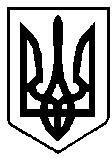 ВАРАСЬКА МІСЬКА РАДАВИКОНАВЧИЙ КОМІТЕТВАРАСЬКОЇ МІСЬКОЇ РАДИ                   Р І Ш Е Н Н Я                               24.02.2023								№64-ПРВ-23-7210З метою проведення конкурсу з визначення автомобільного перевізника на приміському автобусному маршруті загального користування, відповідно статей 7, 44 Закону України «Про автомобільний транспорт», пункту 10 постанови Кабінету Міністрів України від 03 грудня 2008 року  №1081 «Про затвердження Порядку проведення конкурсу з перевезення пасажирів на автобусному маршруті загального користування», керуючись статтею 30 Закону України «Про місцеве самоврядування в Україні», виконавчий комітетВ И Р І Ш И В:	1. Затвердити умови конкурсу з визначення автомобільного перевізника на приміському автобусному маршруті загального користування № 0230 «Вараш АС –Щоків», а саме:	наявність достатньої кількості автобусів, які відповідають умовам конкурсу за класом та пасажиромісткістю:	кількість транспортних засобів, що працюватимуть на маршруті – 2 (в тому числі 1 резервний транспортний засіб);	загальна кількість місць – понад 22, клас І-II;	строк експлуатації автобусів  – не більше 10 років;	наявність сертифікату відповідності і екологічності транспортного засобу;	використання на маршруті автобусів, пристосованих для перевезення осіб з інвалідністю та інших маломобільних груп населення;	якість роботи автомобільного перевізника за попереднім договором;обладнання транспортних засобів приладами GPS – навігації для здійснення контролю за роботою приміського пасажирського транспорту;забезпечення можливості оплати проїзду з використанням електронного квитка в разі запровадження автоматизованої системи обліку оплати проїзду;	забезпечення виконання вимог статей 34 та 37 Закону України «Про автомобільний транспорт».	2. Визначити кінцевим строком подачі документів на конкурс 24 березня 2023 року.	3. Контроль за виконанням даного рішення покласти на першого заступника міського голови Павла ПАВЛИШИНА.         Міський голова              				                  	Олександр МЕНЗУЛПро затвердження умов конкурсу з визначення автомобільного перевізника на приміському автобусному маршруті загального користування № 0230 «Вараш АС –Щоків»